EXPERIENCIA DIVINA DE NORMAN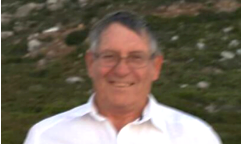 NOTA PREVIA:A lo largo de los años, se le han dado muchos mensajes y visiones y algunas manifestaciones físicas a Norman (y algunos a otros chelas en el Santuario de la Buena Esperanza). El 22 de septiembre de 2012, recibimos nuestro primer mensaje del Gran Director Divino, relacionado con nuestro servicio en El Santuario de la Buena Esperanza, en Ciudad del Cabo, Sudáfrica.Los comunicados son de los Maestros Ascendidos, en particular del Conocido como "El Gran Director Divino" (Señor Saithru). Muchos mensajes han sido específicamente para el Santuario de la Buena Esperanza, pero también muchos fueron destinados a TODAS las personas del mundo, y compartiremos pronto los que podamos en un nuevo enlace.No se nos dan dictados y mensajes largos, y solo con poca frecuencia se nos da información que nos alienta a "entrar en el interior" como se nos dice... "ahí está nuestra Victoria" y las respuestas y la dirección que estamos buscando. Los mensajes solo se envían si es necesario, y siempre requieren que nosotros descifremos y utilicemos nuestra propia guía interna para comprender el significado.Ante nuestra solicitud, se nos han proporcionado los Retiros que están abiertos para los Servicios de las Llamas de Transmisión mensuales, la Forma de Pensamiento, el Símbolo y el Patrocinador para el año, desde enero de 2013.19 de agosto de 2012El amado Norman Blyth, vivió en Johannesburgo, Sudáfrica, cuando tuvo estas experiencias divinas. Escribió sus experiencias a petición de otros. Norman es un hombre AMADO, gentil, extremadamente humilde, sin pretensiones, que no tiene ninguna ambición personal. Él vive para servir a Dios y expandir la Luz y esto es muy evidente cuando te encuentras con Norman. ¡Él siempre señala muy rápidamente que los mensajes no tienen nada que ver con él!La experiencia de Norman:“Estas son las experiencias increíbles que me honraron experimentar". Estoy escribiendo esto como realmente sucedió con toda honestidad. Todo comenzó en julio de 2009; había estado experimentando un período muy emocional en mi vida, así que decidí tomar el camino más fácil y tomé pastillas para dormir el viernes por la noche para terminar todo. Dejaré los sórdidos cuentos y continuaré.Una vez más, en la cama, dos noches después, el domingo, me fui a dormir y, a las 2.00 de la mañana siguiente, una voz que me llamó por su nombre, "Norman, Norman, Norman", me despertó. Al abrir los ojos, vi a un hombre sentado a un lado de mi cama, vestido con una prenda blanca con un hermoso cabello dorado hasta los hombros, mirándome, y tenía su mano en mi pecho.No puedo decir cómo se veía su rostro, ya que tenía los ojos más divinos que he visto, lo que cautivó por completo mi atención, y emitieron mucho amor y amabilidad. Me enamoré de la persona detrás de ellos.Me llenó el sentimiento más asombroso de paz absoluta, amor y calma; luego me habló sin abrir la boca, habló directamente a mi mente y dijo: "Mi nombre es" I AM THAT I AM", quiero que vayas a un hombre llamado Brent, que es un hombre del señor y que camina en la Luz, te mostrará mi nombre en las Escrituras ".No tenía ni idea de quién estaba hablando, ya que nunca antes había escuchado el nombre "I AM THAT I AM". Luego me dijo que me iba a mostrar una imagen conmovedora de mi vida, pero primero quería que respondiera una pregunta.Me pidió que pensara en el 5 de agosto de 2005 y le contara lo que sucedió ese día. Le dije que estaba involucrado en un grave accidente automovilístico. Un vehículo fugado involucrado en un robo condujo directamente hacia mi puerta de conductor a una velocidad estimada de 140 km por hora; el impacto movió mi SUV sólido (que pesaba aproximadamente 2.5 toneladas) a 15 metros lateralmente.Tomó una hora y media sacarme del vehículo. Todo lo que recuerdo fue ver un objeto rojo por el rabillo de mi ojo derecho y despertarme en una ambulancia. Mi esposa pensó que había muerto cuando estaba echando espuma por la boca, ya que me habían tirado entre los dos asientos delanteros y parecía muerto."I AM" me dijo que había pasado por el valle llamado "muerte" y que Él me había detenido en mi camino hacia lo que llamamos "el cielo", y me preguntó si lo ayudaría a asistir a alguien. Me dijo que venía de la Séptima Puerta, de las cuales hay Siete. Cuando acepté y prometí ayudarlo, me colocó nuevamente en el cuerpo que acababa de desocupar hacía unos momentos, mientras aún estaba dentro del automóvil.Lo sorprendente fue que, a pesar de que había sido un horrible accidente en el que ambos vehículos fueron destruidos, las únicas lesiones fueron en el cuello y las costillas, que aproximadamente se curaron completamente en un día. Recuerdo que le comenté a mi esposa que había alguien en el auto conmigo esa noche.Le pregunté por qué me había pedido que lo ayudara, ya yo que no asistía a la iglesia todos los domingos y no leía la Biblia. Además, solo era una persona normal que no era especial de ninguna manera. Agregué que había asistido a la iglesia espiritual de vez en cuando y que podía ver a los seres espirituales desde la edad de 7 años.Su respuesta fue: "¿Qué soy yo? "I AM" Espíritu.Y no era importante que no fuera a la iglesia, ya que lo más importante era la relación entre Él y yo, y que nunca me había perdido una noche para orarle, que él escuchó. Todavía no me di cuenta de quién era Él.Luego me mostró una "película" de toda mi vida y dijo que la habría visto al presentarme ante la Junta Kármica, ya que todos los seres humanos que pasan por el velo llamado "muerte" son llevados ante la Junta Kármica y Se muestra una imagen en movimiento de todas las encarnaciones anteriores y esa es la razón por la que ahora me lo mostraba. La única diferencia era que solo contenía la encarnación que se acaba de completar.También me dijo que no me había dejado tomar todas las tabletas cuando intentaba romperle una promesa ya que nunca antes había roto una promesa en toda mi vida, y él tenía toda la razón porque, según mi conocimiento, no lo había hecho.Luego me dijo: Puedes dar a conocer lo que has presenciado y darme un "adiós". Y poco a poco desapareció de mi vista después de darme su Amor y Bendiciones.Al día siguiente escribí un mensaje al único Brent que conocía, y quien resultó ser el cuñado de mi hermana, que es un predicador laico en la iglesia metodista.Él había oficiado en mi boda unos años antes. Tenía miedo porque él es un hombre tan santo que ama mucho a Dios, ¡y pensé que solo se reiría de mí y me diría que necesitaba ser ingresado en un asilo! Pero, para mi sorpresa, me dijo que fuera esa noche a las 7 de la tarde y que escucharía mi historia.Estábamos sentados en su salón tomando una taza de té cuando comencé a contarle lo que había sucedido; y cuando le conté que el hombre que se había sentado en mi cama había dicho que su nombre era "I AM THAT I AM", se levantó y salió de la habitación. Pensé que lo había molestado, pero él regresó con su Biblia bajo el brazo y me mostró la lectura de Moisés en la montaña donde la Voz en la zarza ardiente le dijo a Moisés cuando le había preguntado que su nombre era:"I AM THAT I AM "y ese" I AM Dios".Debo admitir que mis emociones tomaron el control y comencé a llorar porque me sentí tan honrado de que Él hubiera elegido acercarse a un hombre tan humilde como yo. Brent y Lyn también se unieron a mí, nos abrazamos y las lágrimas fluyeron hasta que nuestras camisas quedaron mojadas con lagrimas de alegría. Brent me dijo que ésta era la prueba que había estado esperando toda su vida.Comencé a tratar de meditar después de eso, ya que quería volver a ver a ese Ser Divino. Un mes más tarde, mi ex-novia que todavía es mi amiga hasta hoy, nos sugirió que fuéramos al monasterio budista cerca de nosotros, ya que en agosto tuvieron un curso de meditación para principiantes.El primer domingo por la mañana, caminamos hacia los jardines Zen a corta distancia para hacer una caminata y meditación musical allí. Durante la meditación musical, comencé a ver hermosos colores en forma de cono que ardían ante mí y uno formaba una hermosa pantalla azul, y lo que aparecía en el centro, fue la misma cara del Ser Divino que había aparecido en mi cama tan temprano esa ¡mañana! Reconocí su rostro, pero por mucho que lo intente, no puedo visualizarlo para poder describirlo. Todo lo que puedo decir es que se veía translúcido y resplandecía como si hubiera un foco detrás de él.Me dijo que me mostraría las fotos en las portadas de tres "DVDs" sin escribirlas, y que las compraría en el orden en que me las mostró, y que las vería en el mismo orden. Y después de ver la primera, debía dársela a mi amiga, ya que necesitaba ver algo en ella.(Me dijo que mi amiga era la persona a la que debía ayudar, y que ella era un ángel caído que se había encarnado para restaurar sus valores y su moral). Mi servicio consistía en decirle ciertas cosas para desencadenar su memoria. Me pidió que le dijera que buscara en Internet y escribiera "San Francisco de Roma", lo que hice, y me dijeron que esa había sido su última encarnación. Después de leerlo, ella respondió con sus propias palabras...:"¡Esa soy yo!"¡Es asombroso! Si eso no es prueba de lo que es, Ella es la hermana a cargo de la aldea del retiro donde mi madre es residente. Es maravilloso observar lo que sucede cuando se acerca a los residentes ancianos; se iluminan y solo la miran con amor en sus ojos. No quiero invadir su libre albedrío por lo que no divulgaré más.Después del curso, volví a casa y al despertarme a la mañana siguiente me sentí muy solo y decidí ir al East Rand Mall para el desayuno, ya que era un día festivo. Cuando terminé mi comida, decidí caminar por el centro comercial, y mientras caminaba fuera de la Librería CUM, mis piernas no se movían y La Voz en mi cabeza me dijo que entrara en la tienda. (Solo quiero mencionar, que la Voz que escucho es oída por mí como si estuviera grabada en mi cerebro y es tan clara como escuchar a alguien a través de un teléfono, y comenzó el día después de su visita a mi habitación).Entré en la tienda y, para mi sorpresa, el primer DVD que vi fue la primera imagen que me mostró, era ABRAHAM, en el estante que estaba junto a la segunda imagen, que era LOS DIEZ MANDAMIENTOS, y en el siguiente estante estaba el tercer cuadro, FE SEMEJANTE A PATATAS.??? Las fotos estaban en el orden exacto que me había mostrado durante la meditación.Tan pronto como llegué a casa, observé a Abraham y cuando Abraham fue arrastrado por la inundación repentina, se despertó exactamente como lo había hecho yo, con una voz que gritaba su nombre, y su fe se puso a prueba como había sido la mía, cuando dijo que sacrificara a su amado hijo. Luego observé los Diez Mandamientos y se escuchó una voz desde la zarza ardiente que le decía a Moisés que su nombre era:"I AM THAT I AM" y "I AM Dios".El tercer DVD, "Fe como las patatas" -(No pierdas la Fe)-, era todo acerca de la fe y fue una prueba para mí, que durante mis problemas había escuchado la voz que me decía que tuviera fe y que todo estaría bien. Me han dado pruebas de todo lo que me dijo, ¿cómo puede alguien no creer que hay un Dios?Unos días después, mi amiga me dijo que había asistido a una reunión en la casa de su amiga y que se les había hablado sobre "I AM". Estaba fascinada de lo que le había contado sobre mi visita de "I AM". Me dio la Dirección web de AMTF y después de leer algunas cosas, compré tres libros, y poco después otros tres. Nunca fui un ávido lector, pero cuando comencé a leer los libros lloré más de lo que leía. Era como si me estuviera provocando lo que estaba leyendo.En mi primer "Grupo de Estudio I AM" organizado por la Amada Anthea en octubre de 2011, Anthea me sugirió que leyera el volumen 3º "Discursos del I AM" (creo que fue una guía divina). Compré el libro, mas algunos otros. Ahora soy el orgulloso propietario de 23 libros "I AM" de AMTF y Saint Germain Press, que son de color blanco y verde y muchos de ellos a través de la Amada Anthea.Por alguna razón no me sentí atraído a leer ‘Discursos del I AM, Libro 3º, así que leí los otros primero. A principios de marzo de 2012, mi compañía había sido liquidada, pero seguí yendo a la fábrica durante tres semanas a las 6:30 todas las mañanas, como era mi costumbre, y me quedé sentado allí disfrutando de la paz y la tranquilidad. El tercer domingo por la tarde, después de la clausura, escuché a la Voz que me decía que tomara el Libro 3º “Discursos del I AM” para trabajar el lunes, pero que no debía leerlo hasta que me dieran instrucciones para hacerlo.Nada sucedió el lunes o el martes, pero a las 8 de la mañana del miércoles sentí una Presencia sobre mí y escuché la Voz alta y clara diciendo que era "I AM", y que me daría una Bendición, si por mi propia voluntad y elección, estaba dispuesto a hacer dos promesas. Si eso era aceptable para mí, se Le permitiría continuar.Primero explicó la razón por la cual mi empresa llegó a esa situación. Me dijo que era necesario que me llevaran a una situación en la que pudiera estar en paz para recibir la Bendición Divina. También explicó que yo había aprendido las lecciones de la humildad, ya que ésta era la cosa más humillante de mi vida, y las lecciones de Perder mi ego y mi orgullo eran necesarias.También me señaló que no había habido clientes, ni llamadas telefónicas, ni vendedores ambulantes ni nadie en la puerta durante tres semanas hasta las 12 del mediodía, ¡lo cual era totalmente cierto! Explicó que esto se hizo a propósito para que me relajara y me volviera pacífico.Luego me dijo que debería comenzar a leer el libro después de la Bendición, que tomaría dos horas y que encontraría cada palabra que me dijo durante la Bendición en el libro "Discursos del I AM" Volumen 3º. (Desde entonces, he encontrado cada una cosa que me dijo escrita en el libro). La Bendición me pareció ser solo unos minutos. Cuando miré mi reloj había durado 2 horas. Luego me pidió que recordara aquella madrugada cuando me despertó y me preguntó si la luz estaba encendida o no. Respondí que estaba encendida.Luego me preguntó si la había encendido. No lo había pensado antes, pero me di cuenta de que no la había encendido y se lo dije. Luego me dijo que la habitación había sido iluminada por la Divina Luz de Dios y que le dijera a todos mis amigos y seres queridos que nunca meditaran ni orasen en la oscuridad, solo en la Luz. La luz había sido de un hermoso brillo cálido y suave en la habitación como ninguna otra luz que haya experimentado antes.Las dos promesas fueron, en primer lugar; que desde ese momento nunca volví a pronunciar una falsedad porque todas regresan a la persona que pronuncia la falsedad, para su redención, debido a la Ley del Círculo; y que nadie en el universo puede esconderse de ella, y que la verdad Duele, pero libera.El segundo fue el siguiente: Primero me preguntó si era verdad que toda mi vida había buscado el amor y lo había buscado fuera de mí. Afirmé que esto era cierto. Luego me preguntó si alguna vez había pensado en mirar dentro de la "Llama Triple en mi Corazón" para ver qué vivía dentro de ella.Hice eso y, para mi asombro, vi a este hermoso y joven Ser translúcido, absolutamente perfecto y resplandeciente dentro de mi propio corazón, rodeado de la Luz más magnífica que jamás haya visto y estaba irradiando un amor muy increíble. Mirando hacia atrás, me doy cuenta de que fue "I AM" el que me permitió ver dentro de mi corazón, porque hasta el día de hoy no he podido ver dentro de mi corazón a pesar de lo firmemente que lo intento o medito en ello. Desde ese momento no me he sentido solo y disfruto estar solo en casa con mi "Poderosa Presencia I AM" sabiendo que el Amor que he estado buscando toda mi vida está dentro de mí y soy Uno con eso.Luego explicó que el verdadero Amor Divino funciona desde el corazón hacia arriba y que todo lo que está debajo del corazón es solo lujuria, que es creación humana, y si estaba preparado para prometer, de mi propia voluntad, desde ese momento en adelante, practicar Sólo el Amor Divino, la Ley le permitiría continuar con la Bendición. Hice voluntariamente ambas promesas, que he mantenido con gratitud y amor hasta el día de hoy.Entonces me sentí envuelto suavemente por una hermosa y Divina Presencia y, de repente, en cada célula, átomo y nervio de mi cuerpo sentí como si estuviera lleno y vivo con "electricidad increíble", que no sé cómo describir, cuando el sentimiento había disminuido. Me dijo que me habían otorgado una gran Bendición por la Ley del Perdón y que, a menos que lo permitiera, desde ese momento nunca volvería a tener discordia en mi vida, y hasta el día de hoy nunca la he tenido.Ahora tengo una fe absoluta en Mi "Poderosa Presencia I AM", que ha sido la experiencia más asombrosa de toda mi vida. Realmente he sido Bendecido por Dios, realmente soy muy, muy afortunado y Bendito, y me siento muy bien.Inmensas gracias, Amor y gratitud hacia los Poderosos Seres Divinos que nos aman tanto y que me han devuelto el orgullo de caminar en la Luz de Dios para siempre.Dios les bendiga.                                                       Norman